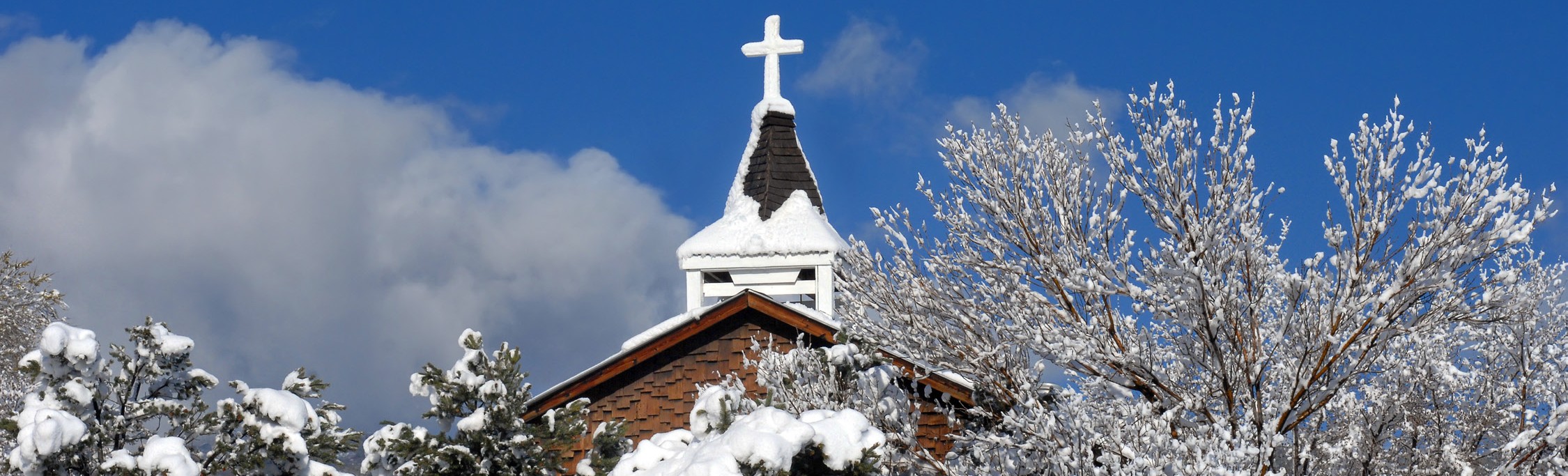 Solemnidad de María, la Santísima Madre de Dios Enero 1 de 2018En el Evangelio de hoy escuchamos nuevamente el relato de San Lucas sobre la natividad; de la maternidad de María, el vaso que dio a luz a nuestro salvador en un obscuro rincón del mundo y reflexionó sobre esta sagrada revelación dentro de su corazón. Los corresponsables cristianos son también los vasos por los cuales Cristo es llevado a todo mundo.Ellos/as buscan continuamente maneras para revelar a Jesús en los rincones más obscuros del mundo. En este nuevo año, pidamos a Dios que nos dé el valor de llevar a Cristo a quienes son extraños para nosotros, que piensan de manera diferente a nosotros o que tal vez no creen que Cristo pueda hacer una diferencia en sus vidas.Fiesta de la Epifanía del SeñorFin de Semana del 6/7 de Enero de 2018La lectura del Evangelio de hoy revela el relato de los magos que vinieron del oriente a pagar tributo a Jesús, el rey recién nacido. La historia de los magos nos enseña a loscorresponsables cristianos tres verdades: primera, Dios, en la persona de Jesucristo, está presente y activo en el mundo, y los buenos corresponsables se esfuerzan diariamente por seguir  su estrella. Segunda, cada uno/a de nosotros, sin importarnuestras circunstancias o etapa de nuestra vida, tiene un regalo para llevar al Señor. Y finalmente, la jornada de nuestra vida siempre nos guía a Cristo, aun cuando en ocasiones nosotros no sabemos hacia dónde nos lleva el camino.Segundo Domingo del Tiempo Ordinario Fin de Semana del 13/14 de Enero de 2018La corresponsabilidad cristianan inicia con el llamado al discipulado, y en el Evangelio de hoy nosotros descubrimos a aquellas primeras personas que buscaron a Jesús y estuvieron dispuestas a seguirle, a aprender de él y a quedarse conél. Hoy, los corresponsables cristianos buscan cada día la presencia oculta de Jesús en sus propias vidas. Ellos/as saben que Cristo es el “Mesías,” que llevará un día a un mundo atribulado a una restauración perfecta. Asimismo comprenden que ellos/as son sacramentos de la presenciaoculta de Cristo en el mundo. Su tarea es dar a conocer esta realidad a través de sus propias palabras y acciones. ¿Qué cosa podemos hacer para ser mejores corresponsables de la vida de Cristo en nosotros/as?Tercer Domingo del Tiempo OrdinarioFin de Semana del 20/21 de Enero de 2018Los primeros discípulos de Jesús, en el Evangelio de hoy dejaron su trabajo y sus rutinas diarias para seguirle. Ellos abandonaron sus medios de subsistencia, su entorno familiar y la vida a la cual estaban acostumbrados, para estar más cerca de él. El buen corresponsable encuentra caminospara alejarse de lo que puede ser una existencia cómoda o una rutina diaria, para servir al Señor más fielmente. Con demasiada frecuencia, por temor, inseguridad o incluso egoísmo, nosotros nos negamos a dejar la seguridad del pequeño mundo que hemos creado para nosotros, para poder así escuchar el llamado del Señor y ser desafiados por su Evangelio. Quizás deberíamos reflexionar sobre qué comodidades necesitamos sacrificar para ser mejorescorresponsables de la misericordia, compasión y hospitalidad de Dios que él ha sembrado dentro de nosotros/as.Cuarto Domingo del Tiempo Ordinario Fin de Semana del 27/28 de Enero de 2018En el Evangelio de hoy escuchamos la proclamación del inicio del ministerio público de Jesús. Él enseña. Él sana. Y todos están maravillados. Por su bautismo, los corresponsables cristianos son conscientes de que ellosson llamados a hacer lo mismo en sus vidas. Ellos/as son llamados a ser la luz de Cristo cada día. A medida que nos acercamos al inicio de este nuevo año, es ahora un buen momento para pedir al Señor que llene nuestros corazones de valor y de fe, para que así, nosotros podamos también practicar públicamente nuestro ministerio en su nombre; para que podamos librarnos de nuestras inseguridades y temor, para que podamos compartir el Evangelio firmemente y trabajar para sanar, al menos, una relación herida en los meses por venir.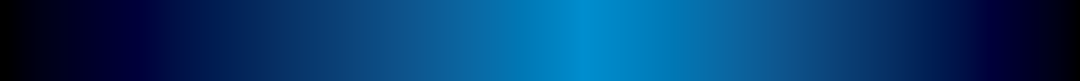 